Ứng dụng công nghệ sinh học trong thực tiễn(Cập nhật đến ngày 11/11/2022)Công nghệ sinh học có ứng dụng trong bốn lĩnh vực công nghiệp chính, bao gồm chăm sóc sức khỏe (y tế), sản xuất cây trồng và nông nghiệp, sử dụng phi thực phẩm (công nghiệp) của cây trồng và các sản phẩm khác (ví dụ như nhựa phân hủy sinh học, dầu thực vật, nhiên liệu sinh học) và sử dụng môi trường.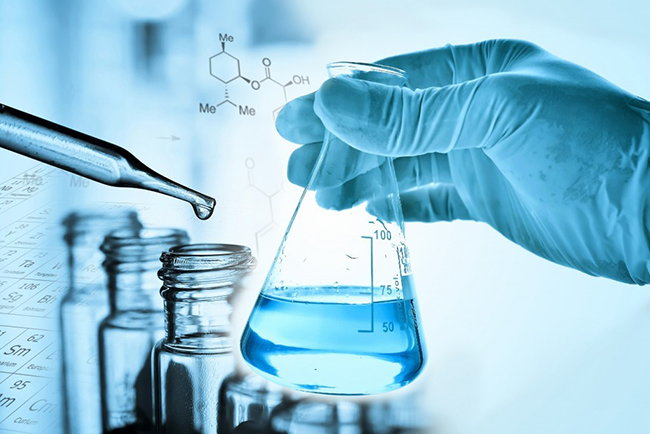 Để hiểu rõ hơn Cục Thông tin KH&CN quốc gia xin giới thiệu một số bài nghiên cứu đã được xuất bản chính thức và các bài viết được chấp nhận đăng trên những cơ sở dữ liệu học thuật chính thống. 1. Sciencedirect1. A review on decentralized wastewater treatment systems in India
Chemosphere 4 April 2022 Volume 300 (Cover date: August 2022) Article 134462
V. Geetha Varma, Swetti Jha, V. Ranjith
https://www.sciencedirect.com/science/article/pii/S0045653522009559/pdfft?md5=ba3d586455f9a24c9de39c6b7da3a215&pid=1-s2.0-S0045653522009559-main.pdf2. The effect of activated sludge treatment and catalytic ozonation on high concentration of ammonia nitrogen removal from landfill leachate
Bioresource Technology 22 July 2022Volume 361 (Cover date: October 2022)Article 127668
Yuchen YuanJiadong LiuSaleh Al-Farrajhttps://www.sciencedirect.com/science/article/pii/S096085242200997X/pdfft?md5=36d46440578dff9966439bf69993bcc3&pid=1-s2.0-S096085242200997X-main.pdf3. Efficient advanced treatment of coking wastewater using O3/H2O2/Fe-shavings process
Journal of Environmental Chemical Engineering 2 February 2022 Volume 10, Issue 2 (Cover date: April 2022) Article 107307
Run Yuan, Yu Xia, Xuwen Hehttps://www.sciencedirect.com/science/article/pii/S2213343722001804/pdfft?md5=99ae5107bfdce3117df27b01373b848e&pid=1-s2.0-S2213343722001804-main.pdf
4. Predicting and assessing the toxicity and ecological risk of seven widely used neonicotinoid insecticides and their aerobic transformation products to aquatic organisms
Science of The Total Environment 28 July 2022 Volume 847 (Cover date: 15 November 2022) Article 157670
Chao Shen, Xinglu Pan, Yongquan Zhenghttps://www.sciencedirect.com/science/article/pii/S0048969722047684/pdfft?md5=c5bd052ff9f70fb1776753a41073ce53&pid=1-s2.0-S0048969722047684-main.pdf5. Zero valent iron greatly improves sludge destruction and nitrogen removal in aerobic sludge digestion
Chemical Engineering Journal 4 January 2022 Volume 433, Part 1 (Cover date: 1 April 2022) Article 134459
Chen Wang, Wei Wei, Bing-Jie Nihttps://www.sciencedirect.com/science/article/pii/S1385894721060290/pdfft?md5=34c539eeeb72885a2aaa21bfccd902cd&pid=1-s2.0-S1385894721060290-main.pdf6. The performance and mechanism of biochar-enhanced constructed wetland for wastewater treatment
Journal of Water Process Engineering 27 December 2021 Volume 45 (Cover date: February 2022) Article 102522
Lin-Lan Zhuang, Mengting Li, Jian Zhanghttps://www.sciencedirect.com/science/article/pii/S2214714421006097/pdfft?md5=5aa17b09bd55fa16df5b529ec396bae8&pid=1-s2.0-S2214714421006097-main.pdf7. Effect of magnetic field intensity on aerobic granulation and partial nitrification-denitrification performance
Process Safety and Environmental Protection 28 February 2022 Volume 160 (Cover date: April 2022) Pages 859-867
Yuanjun Liu, Liang Guo, Zonglian Shehttps://www.sciencedirect.com/science/article/pii/S0957582022001902/pdfft?md5=8f7b41a3dc9930ee80806dc390354db4&pid=1-s2.0-S0957582022001902-main.pdf
8. Direct microbial electron uptake as a mechanism for stainless steel corrosion in aerobic environments
Water Research 5 May 2022 Volume 219 (Cover date: 1 July 2022) Article 118553
Enze Zhou, Feng Li, Derek R. Lovleyhttps://www.sciencedirect.com/science/article/pii/S0043135422005061/pdfft?md5=1d27bbc984f07e9a48426309b8aac814&pid=1-s2.0-S0043135422005061-main.pdf9. Aerobic oxidation of hydrocarbons using N-hydroxyphthalimide (NHPI) catalysts for cetane enhancement
Fuel 19 May 2022 Volume 324, Part B (Cover date: 15 September 2022) Article 124563
Maryam M. Al-Taher, Christos Kalamaras, Fatimah S. Alomarhttps://www.sciencedirect.com/science/article/pii/S0016236122014120/pdfft?md5=a750f97e6cf1f23177921c19105f985b&pid=1-s2.0-S0016236122014120-main.pdf10. Aerobic granular sludge cultivated from Fe-loaded activated carbon as carrier working low-strength wastewater conditions by bioreactor
Chemosphere 4 July 2022 Volume 306 (Cover date: November 2022) Article 135532
Dexin Lin, Xinzhi Li, Xuesong Yihttps://www.sciencedirect.com/science/article/pii/S0045653522020252/pdfft?md5=9cada0fa87c04f7ab5bbbdb251318122&pid=1-s2.0-S0045653522020252-main.pdf11. Effect of modified microbial flocculant on membrane fouling alleviation in a hybrid aerobic granular sludge membrane system for wastewater reuse
Separation and Purification Technology 10 March 2022Volume 290 (Cover date: 1 June 2022)Article 120819
Bing ZhangXin MaoWenxin Shihttps://www.sciencedirect.com/science/article/pii/S1383586622003768/pdfft?md5=86efcb9796ade2f50e051a7a04fbbfbe&pid=1-s2.0-S1383586622003768-main.pdf12. Facile fabrication of size-controlled Pd nanoclusters supported on Al2O3 as excellent catalyst for solvent-free aerobic oxidation of benzyl alcohol
Applied Surface Science 1 February 2022 Volume 585 (Cover date: 30 May 2022) Article 152668
Yanhua Xiao, Liang Liang, Zhiping Duhttps://www.sciencedirect.com/science/article/pii/S0169433222002501/pdfft?md5=c078ecb84e58e26de5864ba00c44a8e1&pid=1-s2.0-S0169433222002501-main.pdf13. Systematic development of extraction methods for quantitative microplastics analysis in soils using metal-doped plastics
Environmental Pollution 12 August 2022 Volume 311 (Cover date: 15 October 2022) Article 119933
Alissa H. Tophinke, Akshay Joshi, Denise M. Mitranohttps://www.sciencedirect.com/science/article/pii/S0269749122011472/pdfft?md5=7146549c17455eb3df12e96000b14f10&pid=1-s2.0-S0269749122011472-main.pdf
14. The role of nitrification inhibitors on the removal of antibiotics in livestock wastewater by aerobic biodegradation
Science of The Total Environment 14 September 2021 Volume 806, Part 1 (Cover date: 1 February 2022) Article 150309
Linyan Yang, Lin Zhu, Guomin Caohttps://www.sciencedirect.com/science/article/pii/S0048969721053869/pdfft?md5=9ef6d69b1b2c5377cdb0466fa81fbd9e&pid=1-s2.0-S0048969721053869-main.pdf15. Floating treatment wetland integrated with sediment microbial fuel cell for low-strength surface water treatment
Journal of Cleaner Production 7 September 2022 Volume 374 (Cover date: 10 November 2022) Article 134002
Shuting Shen, Xiang Li, Xiwu Luhttps://www.sciencedirect.com/science/article/pii/S0959652622035740/pdfft?md5=f61b76c3b3cdcbecfdfbb36aab61f6f1&pid=1-s2.0-S0959652622035740-main.pdf16. Elemental mercury (Hg0) removal from coal syngas using magnetic tea-biochar: Experimental and theoretical insights
Journal of Environmental Sciences 2 February 2022 Volume 122 (Cover date: December 2022) Pages 150-161
Adnan Raza Altaf, Yusuf G. Adewuyi, Fazeel Abidhttps://www.sciencedirect.com/science/article/pii/S1001074221004071/pdfft?md5=20cf0b037c97e298a46c9dd642a8a5e7&pid=1-s2.0-S1001074221004071-main.pdf17. Recycling of agricultural (orange and olive) bio-wastes into ecofriendly fertilizers for improving soil and garlic quality
Resources, Conservation & Recycling Advances 4 May 2022 Volume 15 (Cover date: November 2022) Article 200083
Panuccio MR, Marra F, Muscolo A
https://www.sciencedirect.com/science/article/pii/S2667378922000219/pdfft?md5=6dcbd28f3904f0be6e7f8043e56aa6d3&pid=1-s2.0-S2667378922000219-main.pdf18. Two dimensional MXenes as emerging paradigm for adsorptive removal of toxic metallic pollutants from wastewater
Chemosphere 23 September 2021 Volume 287, Part 3 (Cover date: January 2022) Article 132319
Tahir Rasheed, Fahmeeda Kausar, Fwzah H. Alshammari
https://www.sciencedirect.com/science/article/pii/S0045653521027910/pdfft?md5=d23d93897f9d8529a80bcb58b0b7d9cf&pid=1-s2.0-S0045653521027910-main.pdf19. Congo red recovery from water using green extraction solvents
Water Resources and Industry 30 December 2021 Volume 27 (Cover date: June 2022) Article 100170
Lorena Villar Blanco, Olalla González Sas, Begoña González de Prado
https://www.sciencedirect.com/science/article/pii/S2212371721000330/pdfft?md5=4510441e991a8d6700fec1533338a886&pid=1-s2.0-S2212371721000330-main.pdf20. Thermal energy recovery and valorisation of Delonix regia stem for biochar production
Environmental Challenges 6 October 2022 Volume 9 (Cover date: December 2022) Article 100630
Adewale George Adeniyi, Comfort A. Adeyanju, Abubakar Adegbola Raji
https://www.sciencedirect.com/science/article/pii/S266701002200186X/pdfft?md5=6c6b25b5f11e36c5594769172d6998ff&pid=1-s2.0-S266701002200186X-main.pdf21. Quantitative image analysis as a robust tool to assess effluent quality from an aerobic granular sludge system treating industrial wastewater
Chemosphere 3 November 2021 Volume 291, Part 2 (Cover date: March 2022) Article 132773
Joana G. Costa, Ana M. S. Paulo, Daniela P. Mesquitahttps://www.sciencedirect.com/science/article/pii/S0045653521032458/pdfft?md5=344020d14ab60f25342a35f53afb16a1&pid=1-s2.0-S0045653521032458-main.pdf22. Removal of pollutants from wastewater using coffee waste as adsorbent: A review
Journal of Water Process Engineering 30 September 2022 Volume 49 (Cover date: October 2022) Article 103178
Le-Le Kang, Ya-Nan Zeng, Zhen Fang
https://www.sciencedirect.com/science/article/pii/S2214714422006225/pdfft?md5=460c070500ff385362f23bdea249185a&pid=1-s2.0-S2214714422006225-main.pdf23. Microbial community and nitrogen transformation pathway in bioretention system for stormwater treatment in response to formulated soil medium
Process Safety and Environmental Protection 29 March 2022 Volume 161 (Cover date: May 2022) Pages 594-602
Gongduan Fan, Junkai Zhang, Jing Luohttps://www.sciencedirect.com/science/article/pii/S0957582022002932/pdfft?md5=f1f4231f4bab6078b55f7cd5306a25cc&pid=1-s2.0-S0957582022002932-main.pdf24. Sulfur(IV) assisted oxidative removal of organic pollutants from source water
Environmental Pollution 2 December 2021 Volume 294 (Cover date: 1 February 2022) Article 118625
Alexandra Truzsi, János ElekIstván Fábián
https://www.sciencedirect.com/science/article/pii/S0269749121022077/pdfft?md5=c8dd4be303de505739525ecf6e77b126&pid=1-s2.0-S0269749121022077-main.pdf25. Development of advanced method based on nanoporous membranes for separation of pharmaceutical compounds from aqueous streams: Computational simulation and analysis
Environmental Technology & Innovation6 September 2022Volume 28 (Cover date: November 2022)Article 102906Sameer Alshehri, Ahmed Alobaida, Mohammed A. S. Abourehab
https://www.sciencedirect.com/science/article/pii/S2352186422003297/pdfft?md5=de8c65701ab7753adbaf2fc72a38f7fd&pid=1-s2.0-S2352186422003297-main.pdf26. Ammonia-nitrogen removal from water with gC3N4-rGO-TiO2 Z-scheme system via photocatalytic nitrification-denitrification process
Environmental Research 29 November 2021 Volume 205 (Cover date: 1 April 2022) Article 112434
Houfen Li, Yajie Cao, Xiuping Yue
https://www.sciencedirect.com/science/article/pii/S0013935121017357/pdfft?md5=7831b88b09800f4f546975f927372b75&pid=1-s2.0-S0013935121017357-main.pdf27. Kinetics of antimony biogeochemical processes under pre-definite anaerobic and aerobic conditions in a paddy soil
Journal of Environmental Sciences 3 July 2021 Volume 113 (Cover date: March 2022) Pages 269-280
Bingqing Xia, Yang Yang, Tongxu Liuhttps://www.sciencedirect.com/science/article/pii/S1001074221002369/pdfft?md5=1113ad351c4bef8a4f6bf9c545ec3b08&pid=1-s2.0-S1001074221002369-main.pdf28. Interrogating nitritation at a molecular level: Understanding the potential influence of Nitrobacter spp.
Water Research 8 September 2022 Volume 224 (Cover date: 1 October 2022) Article 119074
Lindsey Smoot, Jason Mellin,Erik R. Coatshttps://www.sciencedirect.com/science/article/pii/S004313542201020X/pdfft?md5=60157274511717f64e2d65e797fbf9b3&pid=1-s2.0-S004313542201020X-main.pdf29. Fe- and SiFe-pillared clays from a mineralogical waste as adsorbents of ciprofloxacin from water
Applied Clay Science 26 February 2022 Volume 220 (Cover date: April 2022) Article 106458
Angela Andrea Maggio, Maria Eugenia Roca Jalil, Miria Teresita Baschini
https://www.sciencedirect.com/science/article/pii/S0169131722000539/pdfft?md5=fd78f8b4aca73fe843fa8b9ef5150968&pid=1-s2.0-S0169131722000539-main.pdf30. Advances in the application of immobilized enzyme for the remediation of hazardous pollutant: A review
Chemosphere 23 March 2022 Volume 299 (Cover date: July 2022) Article 134390
P. R. Yaashikaa, M. Keerthana Devi, P. Senthil Kumar
https://www.sciencedirect.com/science/article/pii/S0045653522008839/pdfft?md5=87d2c451763e149ae5b5e652386d75c4&pid=1-s2.0-S0045653522008839-main.pdf31. Study on personalized microbial formulation during high-temperature aerobic fermentation of different types of food wastes
Science of The Total Environment 29 December 2021 Volume 814 (Cover date: 25 March 2022) Article 152561
Dandan Liu, Xinxin Ma, Yiying Jinhttps://www.sciencedirect.com/science/article/pii/S0048969721076397/pdfft?md5=c4f4e577caf9d932b63afe192a0ffa34&pid=1-s2.0-S0048969721076397-main.pdf32. Catalytic aerobic oxidation of P(I)/P(III) into P(V) over PdNi10 as a low-cost alternative catalyst rivaling Pd
Chemical Engineering Journal 11 May 2022 Volume 446, Part 2 (Cover date: 15 October 2022) Article 136892
Huan Su, Chao Shan, Bingcai Panhttps://www.sciencedirect.com/science/article/pii/S1385894722023865/pdfft?md5=a74f2636fad586591d5fbe9e1414413d&pid=1-s2.0-S1385894722023865-main.pdf33. Tailored design of MXene-like 2D MOF derived carbon/Fe3O4 Fenton-like catalysts towards effective removal of contaminants via size-exclusion effect
Separation and Purification Technology 9 July 2022 Volume 299 (Cover date: 15 October 2022) Article 121694
Jingqi Ruan, Ming Zhang, Weichuan Qiao
https://www.sciencedirect.com/science/article/pii/S1383586622012503/pdfft?md5=e681dbf890302ba973a703efd81e2dec&pid=1-s2.0-S1383586622012503-main.pdf34. Biological nitrate removal from a drinking water supply with an aerobic granular sludge technology: An environmental and economic assessment
Journal of Cleaner Production 8 July 2022 Volume 367 (Cover date: 20 September 2022) Article 133059
Fernando Alguacil-Duarte, Francisco González-Gómez. Mercedes Romero-Gámezhttps://www.sciencedirect.com/science/article/pii/S095965262202649X/pdfft?md5=5c357ff6703b632dda4de26238ad0cf8&pid=1-s2.0-S095965262202649X-main.pdf35. The botanical biofiltration of volatile organic compounds and particulate matter derived from cigarette smoke
Chemosphere 9 February 2022 Volume 295 (Cover date: May 2022) Article 133942
Angela L. Morgan, Fraser R. Torpy, Thomas Pettit
https://www.sciencedirect.com/science/article/pii/S0045653522004350/pdfft?md5=afbfad829b5b0176c12933fcdac03a37&pid=1-s2.0-S0045653522004350-main.pdf36. Self-templated fabrication of CoMoO4-Co3O4 hollow nanocages for efficient aerobic oxidative desulfurization
Applied Surface Science 18 December 2021 Volume 579 (Cover date: 30 March 2022) Article 152251
Junzhen Guo, Liang Chu, Ge Wanghttps://www.sciencedirect.com/science/article/pii/S0169433221032797/pdfft?md5=8a26b748fb2bb012792ce7916e1df006&pid=1-s2.0-S0169433221032797-main.pdf37. Storage and reactivation of aerobic granular sludge: A review
Fuel 12 September 2022 Volume 330 (Cover date: 15 December 2022) Article 125536
Karn Tanavarotai, Hesam Kamyab, Shahabaldin Rezaniahttps://www.sciencedirect.com/science/article/pii/S0016236122023699/pdfft?md5=029ae4b483b36b545e800e12673a169b&pid=1-s2.0-S0016236122023699-main.pdf38. Degradation of organic chemicals in aqueous system through ferrate-based processes: A review
Journal of Environmental Chemical Engineering 4 October 2022 Volume 10, Issue 6 (Cover date: December 2022) Article 108706
Tianci He, Beihai Zhou, Rongfang Yuan
https://www.sciencedirect.com/science/article/pii/S2213343722015792/pdfft?md5=f7b54da0ef5455306cc4850c34fde49a&pid=1-s2.0-S2213343722015792-main.pdf39. Simulation and experimental verification of nitrite-oxidizing bacteria inhibition by alternating aerobic/anoxic strategy
Bioresource Technology 6 June 2022 Volume 358 (Cover date: August 2022) Article 127441
Xiaodan Gu, Wenhui Huang, Miao Zhanghttps://www.sciencedirect.com/science/article/pii/S0960852422007702/pdfft?md5=755abb6371981d00b310dccfe8a03e33&pid=1-s2.0-S0960852422007702-main.pdf40. Unveiling the distinctive role of titanium dioxide nanoparticles in aerobic sludge digestion
Science of The Total Environment 23 November 2021 Volume 813 (Cover date: 20 March 2022) Article 151872
Chen Wang, Wei Wei, Bing-Jie Ni
https://www.sciencedirect.com/science/article/pii/S0048969721069485/pdfft?md5=0981d7c1fda4f967e456705b388ef96e&pid=1-s2.0-S0048969721069485-main.pdf43. Wastewater treatment plants as reservoirs and sources for antibiotic resistance genes: A review on occurrence, transmission and removal
Journal of Water Process Engineering 20 January 2022 Volume 46 (Cover date: April 2022) Article 102539
Yu-Xi Gao, Xing Li, Zhong-Xing Zhang
https://www.sciencedirect.com/science/article/pii/S2214714421006267/pdfft?md5=1be87f94268aaba065a3ab149e0458df&pid=1-s2.0-S2214714421006267-main.pdf44. Extraction and separation of petroleum pollutants from oil-based drilling cuttings using methanol/n-hexane solvent
Process Safety and Environmental Protection 22 October 2022 Volume 168 (Cover date: December 2022) Pages 760-767
Yuansi Hu, Xinglong Chen, Qibin Li
https://www.sciencedirect.com/science/article/pii/S0957582022009144/pdfft?md5=3602bc3f802653d440b1acdac976b047&pid=1-s2.0-S0957582022009144-main.pdf45. Synthesis and modifications of g-C3N4-based materials and their applications in wastewater pollutants removal
Journal of Environmental Chemical Engineering 17 October 2022 Volume 10, Issue 6 (Cover date: December 2022) Article 108782
Jiangna Xing, Na Wang, Hongxun Hao
https://www.sciencedirect.com/science/article/pii/S2213343722016554/pdfft?md5=8da32bffc01c86dc81de6b548436de77&pid=1-s2.0-S2213343722016554-main.pdf46. Polymeric photocatalytic membrane: An emerging solution for environmental remediation
Chemical Engineering Journal 1 March 2022 Volume 438 (Cover date: 15 June 2022) Article 135575
Sukanya Kundu, Niranjan Karak
https://www.sciencedirect.com/science/article/pii/S1385894722010774/pdfft?md5=d29674de5e604630b507d39df0446fa4&pid=1-s2.0-S1385894722010774-main.pdf47. Carbon nanotube based magnetic composites for decontamination of organic chemical pollutants in water: A review
Applied Surface Science Advances 16 July 2022 Volume 10 (Cover date: August 2022) Article 100270
Nityananda Agasti, Vinay Gautam, Raghabendra Samantaray
https://www.sciencedirect.com/science/article/pii/S2666523922000605/pdfft?md5=1e73a48fa5a458fce727bac9254147b5&pid=1-s2.0-S2666523922000605-main.pdf48. Enhanced nitrogen removal from low COD/TIN mainstream wastewater in a continuous plug-flow reactor via partial nitrification, simultaneous anammox and endogenous denitrification (PN-SAED) process
Bioresource Technology 11 December 2021 Volume 345 (Cover date: February 2022) Article 126539
Yan Feng, Bo Wang, Qiong Zhanghttps://www.sciencedirect.com/science/article/pii/S0960852421018812/pdfft?md5=adc5aa6d7fd63d84bb5f79bd77acc175&pid=1-s2.0-S0960852421018812-main.pdf49. Laboratory-scale study of a biodegradable microplastic polylactic acid stabilizing aerobic granular sludge system
Environmental Pollution 20 April 2022 Volume 306 (Cover date: 1 August 2022) Article 119329
Xin Song, Shiquan Sun, Guanlong Yu
https://www.sciencedirect.com/science/article/pii/S0269749122005437/pdfft?md5=492db52865035cf0314ddb2ac65629be&pid=1-s2.0-S0269749122005437-main.pdf50. Enhanced pollutants removal and high-value cell inclusions accumulation with Fe2+ in heavy oil refinery treatment system using Rhodopseudomonas and Pseudomonas
Chemosphere 12 January 2022 Volume 294 (Cover date: May 2022) Article 133520
Yujie Sun, Xiangkun Li, Gaige Liu
https://www.sciencedirect.com/science/article/pii/S0045653522000091/pdfft?md5=3562ee243e9801da0816bb97035d3191&pid=1-s2.0-S0045653522000091-main.pdf51. Engineering hollow mesoporous silica supported cobalt molybdate catalyst by dissolution-regrowth strategy for efficiently aerobic oxidative desulfurization
Fuel 21 June 2022 Volume 325 (Cover date: 1 October 2022) Article 124755
Xin An, Linhua Zhu, Huaming Lihttps://www.sciencedirect.com/science/article/pii/S0016236122016015/pdfft?md5=3dff1226d59318432dbdb34d1ec3da29&pid=1-s2.0-S0016236122016015-main.pdf52. A novel approach to estimate and control denitrification performance in activated sludge systems with respirogram technology
Journal of Environmental Sciences 1 February 2022 Volume 121 (Cover date: November 2022) Pages 112-121
Zhihua Li, Yali Zhang, Ruina Zhanghttps://www.sciencedirect.com/science/article/pii/S1001074221003764/pdfft?md5=17bd8321151b723169a73b534c696c3a&pid=1-s2.0-S1001074221003764-main.pdf
53. One-pot synthesis of graphene hydrogel/M (M: Cu, Co, Ni) nanocomposites as cathodes for electrochemical removal of rifampicin from polluted water
Environmental Research 5 July 2022 Volume 214, Part 1 (Cover date: November 2022) Article 113789
Masoud Ebratkhahan, Mahmoud Zarei, Önder Metin
https://www.sciencedirect.com/science/article/pii/S0013935122011161/pdfft?md5=12658d553a661d23e1fb56efcd5e7d15&pid=1-s2.0-S0013935122011161-main.pdf54. Micro and nano bubbles promoted biofilm formation with strengthen of COD and TN removal synchronously in a blackened and odorous water
Science of The Total Environment 4 May 2022 Volume 837 (Cover date: 1 September 2022) Article 155578
Ben Chen, Sining Zhou, Hui Luhttps://www.sciencedirect.com/science/article/pii/S0048969722026742/pdfft?md5=ab91d5cd130c9a282316af68d91f7a16&pid=1-s2.0-S0048969722026742-main.pdf55. Metal organic frameworks as versatile platforms for wastewater remediation
Materials Today: Proceedings 16 March 2022 Volume 57, Part 2 (Cover date: 2022) Pages 846-850
Kritika Rajput, Shweta Sareen, Manish Dev Sharma
https://www.sciencedirect.com/science/article/pii/S2214785322010896/pdfft?md5=91d4d696fb72c67647a41a5cacf5cd51&pid=1-s2.0-S2214785322010896-main.pdf56. Sonocatalytic degradation of ciprofloxacin and organic pollutant by 1T/2H phase MoS2 in Polyvinylidene fluoride nanocomposite membrane
Chemosphere 22 September 2022 Volume 308, Part 3 (Cover date: December 2022) Article 136571
Ranjith Kumar Dharman, Gowthami Palanisamy, Tae Hwan Oh
https://www.sciencedirect.com/science/article/pii/S0045653522030648/pdfft?md5=2bd50392dd7e5655cca20167f483422d&pid=1-s2.0-S0045653522030648-main.pdf57. A quantified nitrogen metabolic network by reaction kinetics and mathematical model in a single-stage microaerobic system treating low COD/TN wastewater
Water Research 14 September 2022 Volume 225 (Cover date: 15 October 2022) Article 119112
Zhenju Sun, Jianzheng Li, Jia Menghttps://www.sciencedirect.com/science/article/pii/S0043135422010582/pdfft?md5=615ef664c443d86552228c386c904890&pid=1-s2.0-S0043135422010582-main.pdf58. Application of biochar for the adsorption of organic pollutants from wastewater: Modification strategies, mechanisms and challenges
Separation and Purification Technology 11 August 2022 Volume 300 (Cover date: 1 November 2022) Article 121925
Bingbing Qiu, Qianni Shao, Huaqiang Chu
https://www.sciencedirect.com/science/article/pii/S1383586622014800/pdfft?md5=775f62dc021be9d855134767bda32b5a&pid=1-s2.0-S1383586622014800-main.pdf59. The pollutant elimination performance and bacterial communities of unpowered baffle rural sewage reactor filtered with construction wastes
Journal of Cleaner Production 17 August 2022 Volume 371 (Cover date: 15 October 2022) Article 133630
Wenkai Li, Ming Lei, Hongwei Lei
https://www.sciencedirect.com/science/article/pii/S0959652622032085/pdfft?md5=9e46a30b196529435367850f91e74553&pid=1-s2.0-S0959652622032085-main.pdf60. Investigation of the aerobic biochemical treatment of food waste: A case study in Zhejiang and Jiangsu provinces in China
Science of The Total Environment 17 September 2021 Volume 806, Part 1 (Cover date: 1 February 2022) Article 150414
Dandan Liu, Xinxin Ma, Yiying Jin
https://www.sciencedirect.com/science/article/pii/S0048969721054917/pdfft?md5=44cdf6e93ec5d435e12ab1405cb0584f&pid=1-s2.0-S0048969721054917-main.pdf	Nguồn: Cục Thông tin khoa học và công nghệ quốc gia